Ms. Albrecht’s Fresh Fruit Snack List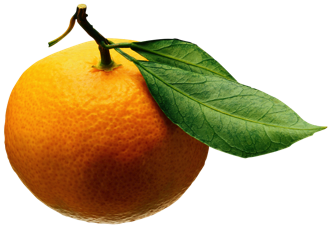 Please bring enough snack for your class for one snack ** Suggestions: Uncut – strawberries, berries, grapes (please wash), clementines, bananas, apples. Cut – melon, pineapple, mango, papaya AMBLELaraSept 9BARBEROWyattSept 16BLACKGriffinSept 23BLIMPOSophiaSept 30BROWNZoraOct 7DUFIEFAlphonseTuesday, Oct 15IKEDAHaruOct 21IVANICIva Oct 28JACKSONNicholasNov 4JUREWICZHenryNov 11PIEROLA-KITCHENLiamNov 18RAHMANAnsharahNov 25TAKAMIAyanaDec 2UEMATSUSakuraDec 9VECCHIOFelipeJan 6WANGAnnaJan 13WEINEREliTuesday, Jan 21WHITEGeorgeJan 27AMBLELaraFeb 3ANDERSONBasilFeb 10BARBEROWyattTuesday, Feb 18BLACKGriffinFeb 24BLIMPOSophiaMar 2BROWNZoraMar 9DUFIEFAlphonseMar 16IKEDAHaruMar 23IVANICIva Mar 30JACKSONNicholasTuesday, Apr 14JUREWICZHenryApr 20PIEROLA-KITCHENLiamApr 27RAHMANAnsharahMay 4TAKAMIAyanaMay 11UEMATSUSakuraMay 18VECCHIOFelipeJune 1